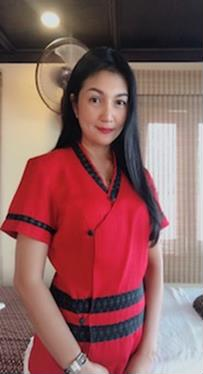 Personal InformationName: Ms. kenika Date of birth: 19 March 1981Height: 166 cm.Weight: 59 kg.Religion: BuddhismNationally: ThaiEducation2005 : Bachelor of Business Administration Marketing Sripatum University2001 : High school, mattayomwattadthongTrainingThai Tradition Massage Course 150 hoursReflexology foot massage Course 60 hoursOriginal western technical Massage Course 60 hoursAromatherapy oil massage ( Swedish style )Course 60 hoursFacial treatment Course 60 hoursBody spa treatment Course 60 hoursWorkExperience2019 Spa therapist at Poppies samui Thailand2018-2019 Spa Therapist at the Sofa Hotel, Istanbul. 2017 Spa Therapist at Movenpick Hotel, Istanbul.2016-2017 Spa Therapist at CVK Hotel & Resort Park Bosphorus , Istanbul.2014-2015 Spa Therapist at Pimalai Resort & Spa Bakantiang Beach, Krabi, Thailand.Skill AchievedThai tradition Massage, Aroma Therapy Massage, Sport Massage ,Hot stone Massage,shiatsu Massage ,Bali Massage, Deep Tissue Massage ,Body spa treatment, Foot Reflexology ,Facial treatmenFair command of speaking, reading, listening in English.